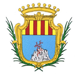 COMUNE DI ALGHEROProvincia di SassariSERVIZIO ELETTORALEINDAGINE CONOSCITIVA RIVOLTA AI SOGGETTI DISPONIBILI AD ACCETTARE LA NOMINA DI PRESIDENTE DI SEGGIO PER LE CONSULTAZIONI CHE SI TERRANNO SABATO 8 E DOMENICA 9 GIUGNO 2024 PER LE ELEZIONI DEI MEMBRI ITALIANI DEL PARLAMENTO EUROPEO E L’ELEZIONE DIRETTA DEL SINDACO E DEL CONSIGLIO COMUNALE.Al fine di formare un apposito elenco aggiuntivo di soggetti che, sebbene non iscritti nel relativo Albo, si dimostrino disponibili a subentrare nelle funzioni di Presidente di seggio in caso di improvvisa vacanza dei componenti originariamente nominati presso gli uffici sezionali per le elezioni dei membri italiani del Parlamento europeo e l’elezione diretta del Sindaco e del Consiglio Comunale del 8 e 9 giugno 2024.I soggetti che intendono aderire dovranno compilare e inviare il presente prospetto entro il 20 maggio 2024 esclusivamente all’indirizzo mail ufficioelettorale@comune.alghero.ss.it (scrivere nell’oggetto della mail PRESIDENTE DI SEGGIO). Sono fatte salve le prerogative del Sindaco che potrà procedere alla nomina anche di Presidenti che non manifesteranno interesse ad assumere l’incarico con la presente iniziativa.____________________________________________________________________________________________________Il sottoscritto (cognome)................................................................(nome).......................................................................................Nat_ il ……../….../………...a ..................................................................................................................(Prov).....................................Cellulare...............................................................e-mail…………………………….......…..……………….........................................................DICHIARA-Di essere in possesso di un titolo di studio non inferiore al diploma di istruzione secondaria di secondo grado;-Di essere residente nel Comune di Alghero;-Di non essere stato cancellato dall’Albo dei Presidenti di seggio ai sensi del comma 4 dell’art. 1 della legge n. 53/1990;-Di non essere stato condannato, anche con sentenza non definitiva, per i reati previsti e disciplinati nel titolo VII del testo unico n. 361 del 1957 e nel capo IX del testo unico n. 570 del 1960.MANIFESTA-La propria disponibilità ad accettare l’eventuale nomina a Presidente di seggio da parte della Sindaco per le votazioni del 8 e 9 giugno 2024. (Si prega di trasmettere la mail solo una volta. In fase di notifica il soggetto dovrà comunicare il proprio codice IBAN per il pagamento del compenso. Non indirizzare richieste di chiarimenti a questa mail ma chiamare il 0799978911)					  						FIRMA                                                                                                                                                    _________________________________ALGHERO ________ 2024